Cultural and Family TraditionsAll children are treated respectfully and equally in my program. Individual differences are respected and celebrated. Sharing individual cultural and family traditions fosters a healthy relationship that is so beneficial to your child’s well-being. At Kinderhaus, we would love to hear about your own family traditions.I will start by sharing one of our traditions at school – our birthday traditions. For each child’s birthday, we will spend the day honoring them. Knitted birthday crowns are on hand in all colors of the rainbow. Each child will get choose their favorite color and wear it for the day, if they choose, and then bring it home. We will bake wholesome cupcakes as a class to share (no need to send anything from home), sing, and take turns offering compliments and kind wishes. Finally, a gifted book will be wrapped in kraft paper for the class to decorate before it heads home with the birthday child!Please sign below acknowledging that you understand our open-heartedness when it comes to families and their traditions and please share a tradition of your own! We will share these at the beginning of the year when we talk about birthdays. _______________________________________________		_____________________Parent Signature							DateOne of our special family traditions is __________________________________________________________________________________________________________________________________________________________________________________________________________________________________________________________________________________________________________________________________________________________________________________________________________________________________________________________________________________________Please also share below if your family does not celebrate certain traditional U.S. holidays and/or share those you partake in!_______________________________________________________________________________________________________________________________________________________________________________________________________________________________________________________________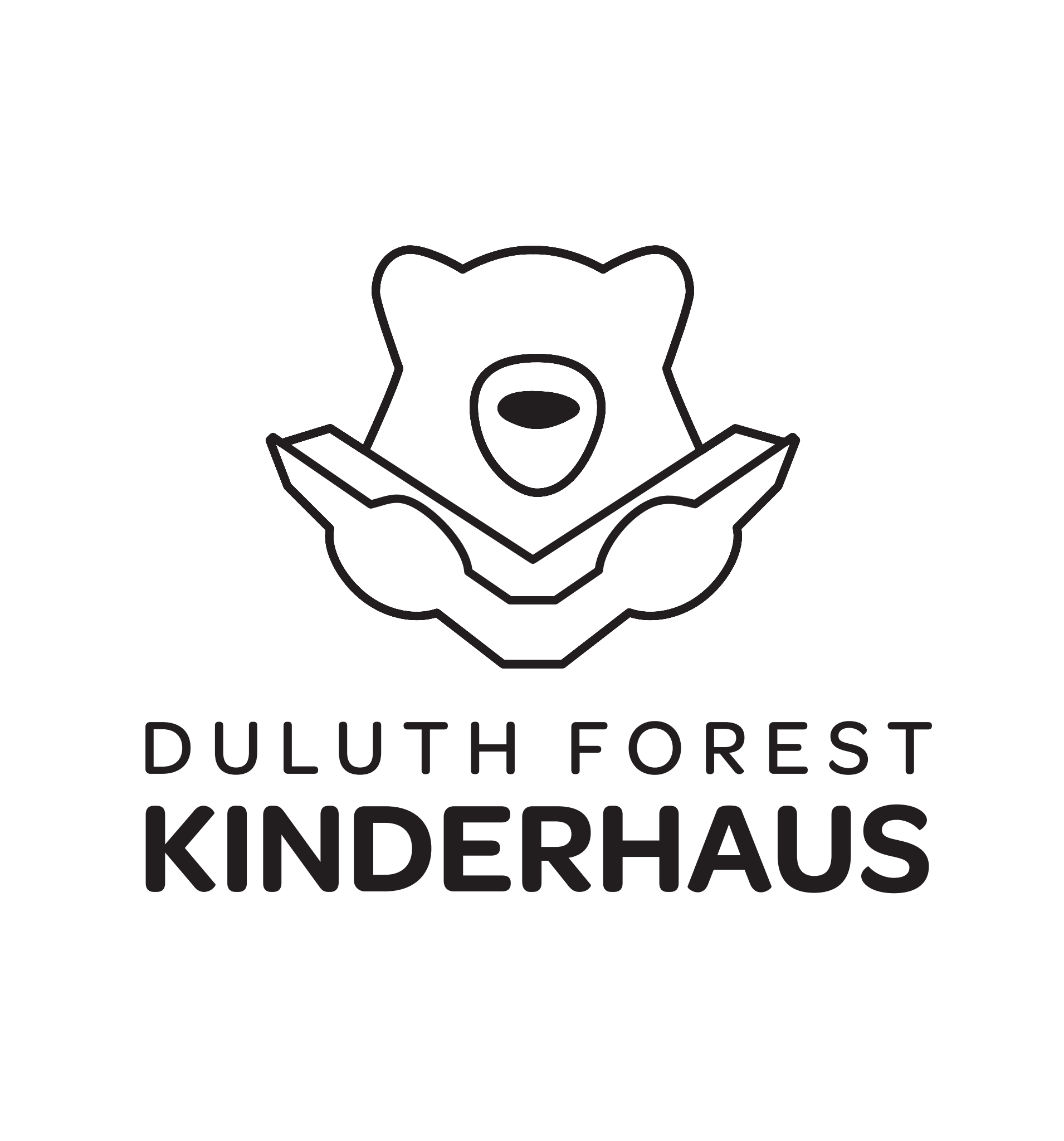 